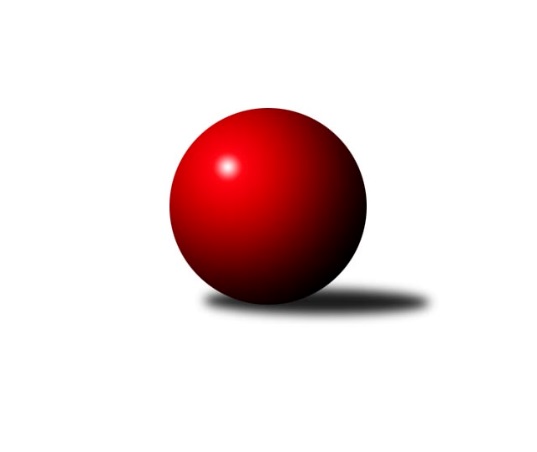 Č.4Ročník 2021/2022	16.7.2024 Přebor Domažlicka 2021/2022Statistika 4. kolaTabulka družstev:		družstvo	záp	výh	rem	proh	skore	sety	průměr	body	plné	dorážka	chyby	1.	Holýšov D	4	4	0	0	25.0 : 7.0 	(32.0 : 16.0)	2422	8	1720	701	62.3	2.	Kdyně C	4	3	0	1	19.0 : 13.0 	(21.0 : 27.0)	2430	6	1683	748	38.5	3.	Díly B	3	2	0	1	16.0 : 8.0 	(23.0 : 13.0)	2367	4	1667	700	59.7	4.	Holýšov C	3	2	0	1	15.0 : 9.0 	(25.5 : 10.5)	2312	4	1660	652	53	5.	Zahořany B	4	1	0	3	9.0 : 23.0 	(16.0 : 32.0)	2261	2	1648	613	79.5	6.	Újezd B	3	0	0	3	8.0 : 16.0 	(13.0 : 23.0)	2234	0	1590	644	76.7	7.	Újezd C	3	0	0	3	4.0 : 20.0 	(13.5 : 22.5)	2250	0	1615	635	78Tabulka doma:		družstvo	záp	výh	rem	proh	skore	sety	průměr	body	maximum	minimum	1.	Holýšov D	2	2	0	0	14.0 : 2.0 	(16.5 : 7.5)	2451	4	2471	2430	2.	Kdyně C	2	2	0	0	12.0 : 4.0 	(13.0 : 11.0)	2451	4	2454	2447	3.	Holýšov C	3	2	0	1	15.0 : 9.0 	(25.5 : 10.5)	2312	4	2320	2304	4.	Díly B	1	1	0	0	8.0 : 0.0 	(11.0 : 1.0)	2511	2	2511	2511	5.	Zahořany B	1	1	0	0	6.0 : 2.0 	(6.0 : 6.0)	2288	2	2288	2288	6.	Újezd C	1	0	0	1	1.0 : 7.0 	(4.0 : 8.0)	2302	0	2302	2302	7.	Újezd B	2	0	0	2	5.0 : 11.0 	(10.0 : 14.0)	2243	0	2282	2203Tabulka venku:		družstvo	záp	výh	rem	proh	skore	sety	průměr	body	maximum	minimum	1.	Holýšov D	2	2	0	0	11.0 : 5.0 	(15.5 : 8.5)	2417	4	2437	2397	2.	Díly B	2	1	0	1	8.0 : 8.0 	(12.0 : 12.0)	2295	2	2368	2222	3.	Kdyně C	2	1	0	1	7.0 : 9.0 	(8.0 : 16.0)	2410	2	2410	2410	4.	Holýšov C	0	0	0	0	0.0 : 0.0 	(0.0 : 0.0)	0	0	0	0	5.	Újezd B	1	0	0	1	3.0 : 5.0 	(3.0 : 9.0)	2226	0	2226	2226	6.	Újezd C	2	0	0	2	3.0 : 13.0 	(9.5 : 14.5)	2224	0	2278	2170	7.	Zahořany B	3	0	0	3	3.0 : 21.0 	(10.0 : 26.0)	2252	0	2335	2205Tabulka podzimní části:		družstvo	záp	výh	rem	proh	skore	sety	průměr	body	doma	venku	1.	Holýšov D	4	4	0	0	25.0 : 7.0 	(32.0 : 16.0)	2422	8 	2 	0 	0 	2 	0 	0	2.	Kdyně C	4	3	0	1	19.0 : 13.0 	(21.0 : 27.0)	2430	6 	2 	0 	0 	1 	0 	1	3.	Díly B	3	2	0	1	16.0 : 8.0 	(23.0 : 13.0)	2367	4 	1 	0 	0 	1 	0 	1	4.	Holýšov C	3	2	0	1	15.0 : 9.0 	(25.5 : 10.5)	2312	4 	2 	0 	1 	0 	0 	0	5.	Zahořany B	4	1	0	3	9.0 : 23.0 	(16.0 : 32.0)	2261	2 	1 	0 	0 	0 	0 	3	6.	Újezd B	3	0	0	3	8.0 : 16.0 	(13.0 : 23.0)	2234	0 	0 	0 	2 	0 	0 	1	7.	Újezd C	3	0	0	3	4.0 : 20.0 	(13.5 : 22.5)	2250	0 	0 	0 	1 	0 	0 	2Tabulka jarní části:		družstvo	záp	výh	rem	proh	skore	sety	průměr	body	doma	venku	1.	Újezd C	0	0	0	0	0.0 : 0.0 	(0.0 : 0.0)	0	0 	0 	0 	0 	0 	0 	0 	2.	Zahořany B	0	0	0	0	0.0 : 0.0 	(0.0 : 0.0)	0	0 	0 	0 	0 	0 	0 	0 	3.	Újezd B	0	0	0	0	0.0 : 0.0 	(0.0 : 0.0)	0	0 	0 	0 	0 	0 	0 	0 	4.	Kdyně C	0	0	0	0	0.0 : 0.0 	(0.0 : 0.0)	0	0 	0 	0 	0 	0 	0 	0 	5.	Holýšov C	0	0	0	0	0.0 : 0.0 	(0.0 : 0.0)	0	0 	0 	0 	0 	0 	0 	0 	6.	Holýšov D	0	0	0	0	0.0 : 0.0 	(0.0 : 0.0)	0	0 	0 	0 	0 	0 	0 	0 	7.	Díly B	0	0	0	0	0.0 : 0.0 	(0.0 : 0.0)	0	0 	0 	0 	0 	0 	0 	0 Zisk bodů pro družstvo:		jméno hráče	družstvo	body	zápasy	v %	dílčí body	sety	v %	1.	Roman Chlubna 	 Holýšov D 	4	/	4	(100%)	7	/	8	(88%)	2.	Tatiana Maščenko 	 Holýšov D 	4	/	4	(100%)	6	/	8	(75%)	3.	Anna Löffelmannová 	Kdyně C 	3	/	3	(100%)	5	/	6	(83%)	4.	Marta Kořanová 	Kdyně C 	3	/	3	(100%)	5	/	6	(83%)	5.	Bohumil Jirka 	 Holýšov D 	3	/	4	(75%)	7	/	8	(88%)	6.	Josef Kriška 	 Holýšov D 	3	/	4	(75%)	5.5	/	8	(69%)	7.	Dana Kapicová 	 Díly B 	2	/	2	(100%)	4	/	4	(100%)	8.	Daniel Kočí 	 Díly B 	2	/	2	(100%)	4	/	4	(100%)	9.	Jan Štengl 	 Holýšov C 	2	/	2	(100%)	4	/	4	(100%)	10.	Jiří Havlovic 	Zahořany B 	2	/	2	(100%)	4	/	4	(100%)	11.	Antonín Anderle 	 Díly B 	2	/	2	(100%)	3	/	4	(75%)	12.	Iveta Kouříková 	 Díly B 	2	/	2	(100%)	3	/	4	(75%)	13.	Eva Kotalová 	Kdyně C 	2	/	2	(100%)	3	/	4	(75%)	14.	Martin Kuneš 	 Díly B 	2	/	3	(67%)	4	/	6	(67%)	15.	Jaroslav Získal st.	Újezd B 	2	/	3	(67%)	4	/	6	(67%)	16.	Věra Horvátová 	Újezd B 	2	/	3	(67%)	3	/	6	(50%)	17.	Kristýna Krumlová 	Kdyně C 	2	/	3	(67%)	3	/	6	(50%)	18.	Jaroslava Löffelmannová 	Kdyně C 	2	/	3	(67%)	3	/	6	(50%)	19.	Libor Benzl 	Zahořany B 	2	/	4	(50%)	3	/	8	(38%)	20.	Josef Vdovec 	 Holýšov D 	1	/	1	(100%)	2	/	2	(100%)	21.	Jozef Šuráň 	 Holýšov C 	1	/	1	(100%)	1.5	/	2	(75%)	22.	Marta Volfíková 	 Díly B 	1	/	1	(100%)	1	/	2	(50%)	23.	Veronika Dohnalová 	Kdyně C 	1	/	1	(100%)	1	/	2	(50%)	24.	František Novák 	 Holýšov C 	1	/	2	(50%)	3	/	4	(75%)	25.	Jaroslav Čermák 	 Holýšov D 	1	/	2	(50%)	2.5	/	4	(63%)	26.	Stanislav Šlajer 	 Holýšov C 	1	/	2	(50%)	2	/	4	(50%)	27.	Dana Tomanová 	 Díly B 	1	/	2	(50%)	2	/	4	(50%)	28.	Václav Kuneš 	Újezd B 	1	/	2	(50%)	1	/	4	(25%)	29.	Antonín Kühn 	Újezd B 	1	/	2	(50%)	1	/	4	(25%)	30.	Jana Dufková ml.	Újezd B 	1	/	2	(50%)	1	/	4	(25%)	31.	Blanka Kondrysová 	Újezd C 	1	/	3	(33%)	3	/	6	(50%)	32.	Božena Vondrysková 	Újezd C 	1	/	3	(33%)	3	/	6	(50%)	33.	Alena Konopová 	Újezd C 	1	/	3	(33%)	2.5	/	6	(42%)	34.	Radka Schuldová 	 Holýšov D 	1	/	3	(33%)	2	/	6	(33%)	35.	Klára Lukschová 	Újezd C 	1	/	3	(33%)	2	/	6	(33%)	36.	Pavel Strouhal 	Újezd B 	1	/	3	(33%)	2	/	6	(33%)	37.	Jitka Kutilová 	Zahořany B 	1	/	4	(25%)	4	/	8	(50%)	38.	Slavěna Götzová 	Zahořany B 	1	/	4	(25%)	2	/	8	(25%)	39.	Pavlína Vlčková 	Zahořany B 	1	/	4	(25%)	2	/	8	(25%)	40.	Šimon Pajdar 	Zahořany B 	0	/	1	(0%)	1	/	2	(50%)	41.	Josef Novák 	 Holýšov C 	0	/	1	(0%)	1	/	2	(50%)	42.	Jan Mašát 	Zahořany B 	0	/	1	(0%)	0	/	2	(0%)	43.	Lucie Horková 	 Holýšov C 	0	/	2	(0%)	1	/	4	(25%)	44.	Jana Dufková st.	Újezd B 	0	/	2	(0%)	1	/	4	(25%)	45.	Iveta Bernardová 	 Díly B 	0	/	2	(0%)	1	/	4	(25%)	46.	Božena Rojtová 	 Holýšov C 	0	/	2	(0%)	1	/	4	(25%)	47.	Jaroslav Buršík 	 Díly B 	0	/	2	(0%)	1	/	4	(25%)	48.	Pavlína Lampová 	 Holýšov D 	0	/	2	(0%)	0	/	4	(0%)	49.	Zdeňka Vondrysková 	Újezd C 	0	/	3	(0%)	3	/	6	(50%)	50.	Božena Bartková 	Kdyně C 	0	/	3	(0%)	1	/	6	(17%)	51.	Jitka Hašková 	Újezd C 	0	/	3	(0%)	0	/	6	(0%)	52.	Alena Jungová 	Zahořany B 	0	/	4	(0%)	0	/	8	(0%)Průměry na kuželnách:		kuželna	průměr	plné	dorážka	chyby	výkon na hráče	1.	TJ Sokol Kdyně, 1-2	2371	1671	700	58.5	(395.2)	2.	Sokol Díly, 1-2	2358	1685	673	70.5	(393.0)	3.	Kuželky Holýšov, 1-2	2336	1674	662	72.9	(389.4)	4.	TJ Sokol Újezd Sv. Kříže, 1-2	2302	1635	667	69.5	(383.8)	5.	TJ Sokol Zahořany, 1-2	2283	1629	654	74.0	(380.5)Nejlepší výkony na kuželnách:TJ Sokol Kdyně, 1-2Kdyně C	2454	1. kolo	Anna Löffelmannová 	Kdyně C	492	1. koloKdyně C	2447	3. kolo	Marta Kořanová 	Kdyně C	437	1. kolo Díly B	2368	3. kolo	Iveta Kouříková 	 Díly B	430	3. koloZahořany B	2216	1. kolo	Eva Kotalová 	Kdyně C	429	3. kolo		. kolo	Daniel Kočí 	 Díly B	425	3. kolo		. kolo	Božena Bartková 	Kdyně C	415	3. kolo		. kolo	Libor Benzl 	Zahořany B	414	1. kolo		. kolo	Jaroslava Löffelmannová 	Kdyně C	413	1. kolo		. kolo	Anna Löffelmannová 	Kdyně C	412	3. kolo		. kolo	Marta Kořanová 	Kdyně C	406	3. koloSokol Díly, 1-2 Díly B	2511	4. kolo	Iveta Kouříková 	 Díly B	458	4. koloZahořany B	2205	4. kolo	Daniel Kočí 	 Díly B	435	4. kolo		. kolo	Martin Kuneš 	 Díly B	422	4. kolo		. kolo	Dana Tomanová 	 Díly B	406	4. kolo		. kolo	Antonín Anderle 	 Díly B	401	4. kolo		. kolo	Libor Benzl 	Zahořany B	399	4. kolo		. kolo	Dana Kapicová 	 Díly B	389	4. kolo		. kolo	Slavěna Götzová 	Zahořany B	376	4. kolo		. kolo	Pavlína Vlčková 	Zahořany B	371	4. kolo		. kolo	Alena Jungová 	Zahořany B	354	4. koloKuželky Holýšov, 1-2 Holýšov D	2471	2. kolo	Bohumil Jirka 	 Holýšov D	472	4. kolo Holýšov D	2437	1. kolo	Bohumil Jirka 	 Holýšov D	471	2. kolo Holýšov D	2430	4. kolo	Tatiana Maščenko 	 Holýšov D	459	1. koloZahořany B	2335	2. kolo	Bohumil Jirka 	 Holýšov D	455	1. kolo Holýšov C	2320	2. kolo	Roman Chlubna 	 Holýšov D	430	1. kolo Holýšov C	2304	1. kolo	Josef Vdovec 	 Holýšov D	429	4. koloÚjezd B	2226	2. kolo	Roman Chlubna 	 Holýšov D	426	4. koloÚjezd C	2170	4. kolo	Jaroslav Čermák 	 Holýšov D	425	2. kolo Holýšov C	12	4. kolo	Věra Horvátová 	Újezd B	425	2. koloKdyně C	0	4. kolo	František Novák 	 Holýšov C	424	1. koloTJ Sokol Újezd Sv. Kříže, 1-2Kdyně C	2410	2. kolo	Anna Löffelmannová 	Kdyně C	445	2. kolo Holýšov D	2397	3. kolo	Tatiana Maščenko 	 Holýšov D	433	3. koloÚjezd C	2302	2. kolo	Roman Chlubna 	 Holýšov D	432	3. koloÚjezd B	2282	3. kolo	Věra Horvátová 	Újezd B	422	3. kolo Díly B	2222	1. kolo	Kristýna Krumlová 	Kdyně C	422	2. koloÚjezd B	2203	1. kolo	Bohumil Jirka 	 Holýšov D	419	3. kolo		. kolo	Antonín Kühn 	Újezd B	411	1. kolo		. kolo	Marta Kořanová 	Kdyně C	409	2. kolo		. kolo	Klára Lukschová 	Újezd C	406	2. kolo		. kolo	Eva Kotalová 	Kdyně C	402	2. koloTJ Sokol Zahořany, 1-2Zahořany B	2288	3. kolo	Jiří Havlovic 	Zahořany B	456	3. koloÚjezd C	2278	3. kolo	Blanka Kondrysová 	Újezd C	424	3. kolo		. kolo	Jitka Kutilová 	Zahořany B	412	3. kolo		. kolo	Jitka Hašková 	Újezd C	390	3. kolo		. kolo	Klára Lukschová 	Újezd C	386	3. kolo		. kolo	Pavlína Vlčková 	Zahořany B	382	3. kolo		. kolo	Božena Vondrysková 	Újezd C	379	3. kolo		. kolo	Slavěna Götzová 	Zahořany B	354	3. kolo		. kolo	Libor Benzl 	Zahořany B	354	3. kolo		. kolo	Alena Konopová 	Újezd C	353	3. koloČetnost výsledků:	8.0 : 0.0	2x	7.0 : 1.0	2x	6.0 : 2.0	3x	5.0 : 3.0	1x	3.0 : 5.0	1x	2.0 : 6.0	2x	1.0 : 7.0	1x